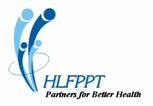 Job Title: Kiosk CoordinatorsNo. of Positions: 6Location: Varanasi, Agra, Allahabad, Bareilly, Sanbhadra and Lucknow- Uttar PradeshRepot to: Work Place Co-ordinator Remuneration: CTC Rs. 1.20 Lacs to 1.44Lacs per annumHindustan Latex Family Planning Promotion Trust with support from Employees State Insurance Corporation, Ministry of Labour, Government of India is implementing a project titled “SANKALP” to reach out to the insured families of workers under ESI Scheme in the State of Uttar Pradesh. In the phase III , the project is targeting to increase uptake of RCH and HIV/AIDS services and prevention of vector   borne and life style diseases among insured workers and their families in the intervention area. If you want to be a part of this important and challenging mission, please apply for the following position. Role & Responsibilities of Kiosk CounselorEstablishment and managing the functioning of Information Kiosks at ESI hospitals, dispensaries and industriesProviding information and counseling to the IPs and their families on the issues of RCH, HIV/AIDS,  vector   borne and life style diseases  and ESI schemes and services.IEC activities on the issues of RCH, HIV/AIDS, vector   borne and life style diseasesReferral and follow-up of the RCH, HIV/AIDS cases for the service uptakeLinkages of the identified ANC, PNC and HIV/AIDS cases with the other activities under the project.Organizing awareness session in industries on RCH and HIV/AIDS, vector   borne and life style diseases, and ESI services & benefits. Developing linkage between various project activities and health services available at ESIC hospitals/ dispensary.Proper record maintenance of the clients visited at kiosks and service provided.Provide support to work place co-ordinator in planning and implementation of work place intervention activities under the project.Identification and selection of industries for Work Place Intervention.Arrange and conduct awareness session and health camps in the identified industries to address issue on  RCH, HIV/AIDS,  vector   borne and life style diseases  and ESI schemes and services.QualificationS/he should be a graduate in social sciences, social work from reputed institution having 2-4 years of experience in counseling. S/he should possess good communication and counseling skills and good understanding of Reproductive and Child Health,  HIV Prevention Issues and vector   borne and life style diseases.The selected candidates should be available to join at a short notice.The above position is on fixed term contract basis and is located in the State of Uttar PradeshPlease Note: The interested candidates should send their detailed application along with CV within seven days after publication of this advertisement to:Deputy Manager HR (Recruitment)Hindustan Latex Family Planning Promotion TrustB-14 A, Sector 62,NOIDA, UP – 201301Or E-mail at careers@hlfppt.org  mentioning “Application for the post of Kiosk Coordinator - SANKALP Uttar Pradesh” in the subject line of E-mail or on the top of the envelop if sent by post.